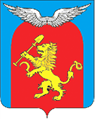 ЕЛОВСКИЙ СЕЛЬСКИЙ СОВЕТ ДЕПУТАТОВЕМЕЛЬЯНОВСКОГО РАЙОНАКРАСНОЯРСКОГО КРАЯРЕШЕНИЕ24.01.2020                                               с.Еловое                                     № 19-58рО плане работы Еловского сельского Совета депутатовЕмельяновского района Красноярского краяна 2020 годРассмотрев план работы Совета депутатов на 2020 год, руководствуясь Регламентом Еловского сельского Совета депутатов, Еловский сельский Совет депутатов РЕШИЛ:1.Утвердить план работы Еловского сельского  Совета депутатов  на 2020 год, согласно приложению;
        2.Решение вступает в силу со дня его подписания;
        3. Контроль за исполнением решения возложить на председателя Еловского сельского Совета депутатов Шмидта Д.А.Председатель ЕловскогоСельского Совета депутатов                                                               Д.А. Шмидт                   Глава сельсовета                                                                               И.И. Шалютов                                      Приложение к Решению                                                                  Еловского сельского Совета депутатов                                        №19-58р от 24.01.2020                                                                  «О плане работы Еловского сельского                                                                                                                                                                                 Совета депутатов на 2020 год» ПЛАНработы Еловского сельского Совета депутатов на 2020 год1. Заседания Совета депутатовII. Заседания постоянных депутатских комиссийIII. Работа депутатов Совета депутатов с избирателями и населением, организация приема гражданIV. Контрольная деятельность сельского Совета депутатовПостоянный контроль за исполнением бюджета (в соответствии с планом работы сельского Совета депутатов)Выполнение Решений сельского СоветаV. Учеба депутатовСогласно поступившим предложениямПредседатель Совета депутатов                                                          Д.А. ШмидтВопросы для обсуждения на заседании СоветаСрокиОтветствен-ные за подготовку вопросаосновной докладчик1.О принятии плана работы Еловского сельского Совета депутатов на 2020 годмартпредседатель Советапредседатель Совета2.Утверждение годового отчета Администрации Еловского сельсоветамартГл. бухгалтер Еловского сельсоветаглава Еловского сельсовета 3.Корректировка бюджета на 2020г. и плановый период 2021 -2022 г.г. апрельГл. бухгалтер Еловского сельсоветаГл. бухгалтер Еловского сельсовета4.Корректировка бюджета на 2020г. и плановый период 2021 -2022 г.г.июльГл. бухгалтер Еловского сельсоветаГл. бухгалтер Еловского сельсовета5.Корректировка бюджета на 2020г. и плановый период 2021 -2022 г.г...октябрьГл. бухгалтер Еловского сельсовета Гл. бухгалтер Еловского сельсовета6.Корректировка бюджета на 2020г. и плановый период 2021 -2022 г.г.декабрьГл. бухгалтер Еловского сельсоветаГл. бухгалтер Еловского сельсовета7.Утверждение бюджета на 2020г. и плановый период 2021 -2022 г.г.декабрьГл. бухгалтер Еловского сельсоветаГл. бухгалтер Еловского сельсовета1. О подготовке проектов решений Совета депутатов, обсуждение их на заседаниях постоянных комиссий с заинтересованными органами и лицами.В соответствии с планомпредседатель комиссииПредседатель постоянной комиссии2.Проведение отчетов депутатов перед избирателями1 раз в полугодиеПредседатель Совета депутатовдепутаты3.Работа с письмами, жалобами, обращениями граждан По мере поступленияПредседатель Совета депутатовПредседатель Совета депутатов1.Отчеты депутатов перед избирателямив течение всего периодадепутаты 2.Участие депутатов в культурно-массовых и общественных мероприятияхв течение всего периодадепутаты Совета депутатов